CURRICULUM VITAE                                                                                                                 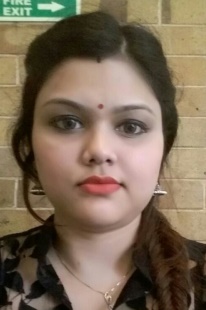 Deepika Deepika.336139@2freemail.com SharjahVisa Status – visit visaSynopsis8 Years of experience of service delivery/operation functions of accounting and billing of Kpo/Bpo Industry.Strong problem solving, analytical & communication skills.Summary of work experience Designation                             : Associate Billing(Ops and Admin)Duration of Employment        : August 2012 – Sep-2016Role & Responsibilities:Analysis of transactional data received from OHS (order handling system) team each month to ensure accuracy in the data to avoid errors in commission calculation.Analyse/verify commissions of Agenta/sales team after the transaction data upload in the system to find any gaps or errors in calculation and take the corrective action as per plan norms.Issue draft commission statement for their review so that Partners/AEs can raise their concerns before month close.Address inquiries raised regarding the commissions and ensure corrections (if any) before release of the final statements.Release final commission statement to entire sales community at schedule date.Reconciliationof Invoices submitted by Agents of their monthly commission payments..Reconciliation of Invoices generated by Colt of partners who are set on Self Invoicing.Making the Journal Entries and enter in Oracle for the commission costs as per close calender.Allocating the cost as per the LOBs so that the cost is allocated to the correct BU CC.Responsible for the monthly close as well as maintenance of all accounting ledgers including monthly review of all account reconciliations and journal entriesPrior Experience:Convergys India Services. PVT  LTD.Designation                             : Billing Assistant, (Revenue Assurance and Maximization Team)Duration of Employment        : 29th June 2009- July 2012Role & Responsibilities:Collecting and analyzing internal financial data from different metrics tools.Contract Management by timely analysis of the important terms and conditions in Contracts to ensure compliance with the terms and conditions, as well as documentation/ agreeing of any changes/amendments in the Final Contract during its implementation or execution for the purpose of maximizing financial and operational performance at minimum risks.To ensure that all amendments made in the contracts are timely incorporated before the final closing/generation of Final Invoices.Generating Invoices according to Service Level agreement on financial tools like Hyperion Essbase and CBS and sending across to the Client & Client Services team.Updating revenue files to project & forecast for the complete month revenue.In depth analysis of different sources of revenue, operating income & expense.Understanding & Implementation of Service Level requirement for accurate billing.Performing Audit for different projects and sending MIS to the Operation Managers.Reconciliation of Switch report with  reports to prevent revenue leakage.Interacting with the Client Services, operation managers & corporate finance team for resolving issues & providing updates through conference calls, E-mails & chats.Entering raw data in scrutinized way, so that it can be used by top management for taking decisions in Budgeting & Forecasting.Maintaining Standard Operating Procedure of many projects for peers & subordinates.Supervising day to day job of billing assistant. Taking training and coaching sessions of DR’s as per requirements.ACHIEVEMENTS:Awarded as Quality Plus Contributer for the year 2008-2009.Awarded with CFO Excellence Award for the Year 2007-2008.Prior Experience:Convergys India Services. PVT  LTD.Designation                             :Customer Care Officer ( Inbound Calling ) Duration of Employment        :6th March 2007 till June 2009.ACHIEVEMENTS:Adjudged  ‘Star of the Month’ being the best performer of the team.Annual rating of Quality Plus Contributor(QPC) for the year 2007-2008.Academic Matriculation from (C.B.S.E.) Bhusawal MaharastraIntermediate from  (CBSE) Bhusawal MaharastraGraduate in Commerce from Bundelkhand University Jhansi (U.P).Post Graduation in commerce from Bundelkhand University Jhansi (U.P).PERSONAL INFORMATIOND.O.B.			: 16th feb, 1983Marital Status		: marriedNationailty 		: Indian Language Known	: English ,Hindi PLACE:DATE:	                                                   	